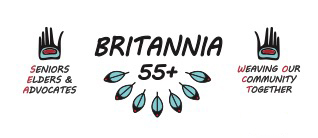 MINUTESSeniors, Elders & Advocates Committee (SEA)Wednesday, October 21, 2020 3:15pm through ZoomPresent: Anne, Daniel, Kya, Vera, Farren, Alice, Lora, Cylia, Noreen, SusieOpening Prayer and Land Acknowledgment: Daniel Programs and Updates;Income TaxDeadline extended to the end of September. Seniors Advocate put out a notice for those who have not filed their GST will be affected. Working with Luong to create a virtual Tax Clinic – more information to comeFlu Clinics Doctors’ offices and local pharmacies have flu shots available Croatian Cultural Centre – By online appointment which staff can help createY – Computer classes Conroy is holding classes - information to be shared for those who are interestedKith & KinMoving to an online virtual platform – Community librarians and Library Archives Canada to supportPilot program starting in November – starting with 5 sessions through ZoomVera and Daniel will be there for Cultural and Technical support Are looking to invite those who were using the program before shut down happened to hopefully finish their researchOnce any glitches are smoothed out, to open broaderWeaving Wednesday Class time Change – Todd will be attending online courses which will require WOCT class to start at 2:30pmHATTA – Full class - Waiting for Cedar Bundles to be delivered and class to start November 6th 2020. Will wait to see if class can be opened up furtherDrum CircleStill going strongMoving indoors with the weather changingWill be in the cafeteria moving forward. 5pm startPoppy Making Great turn out for first poppy making sessionSelling poppies in front of the 55+ centre with safety protocols in place. A schedule to be sent out and posted publicallyVera to send fundraising projects to help with salesArts & Culture (Bea) in talks with setting up an ongoing Seniors and Elders table to sell and fundraiseChristmas craft fair going through though very limited. Elders invited to have a tableHalloween Party (Costume Contest)Gift cards being sent out so elders can grab dinner to have together virtually online Online Bingo will be set up Wednesday after cedar weaving classCraft Collective – Next meeting November 6th 2pm Renewal – Annie D and Cynthia – Tabled for next meetingAdditions;New Horizons Grant – Tabled for next meeting Next SEA Meeting: November 18th 2020 3:15pm via Zoom